Cod SIRUTA 130534                    ROMÂNIA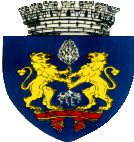 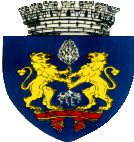 Județul PRAHOVAMUNICIPIUL PLOIESTISERVICIUL PUBLIC FINANTE LOCALECodul de identificare fiscală: 13662794	Nr. ........../……../20……. B-dul Independentei nr. 16/fax 0244546711/finantelocale@spfl.roSecțiunea 1: Completare contribuabil	D E C L A R A Ț I Epentru scoaterea din evidență a mijloacelor de transportSubsemnatul(a)1 ............................................................................... Subscrisa ..........................................................,cu sediul în ROMÂNIA/ ......................., județul ................................., codul poștal ...................., municipiul/orașul/comuna..............................................., satul/sectorul ...................................., str. .................................................................................nr.  ......,  bl.  ......,  sc.  .......,  et.  ......,  ap  ......,  identificat  prin  B.I./C.I./C.I.P./Pașaport  seria  ......  nr.  ................,C.I.F2 .................................................., tel./fax ..............................., e-mail ………………….…………………, reprezentatăprin .............................................................................3), în calitate de proprietar/coproprietar/moștenitor4/mandatar/acționarunic/asociat/administrator/împuternicit cu domiciliul fiscal în ROMÂNIA/ ....................., județul ........................................, codul poștal ....................., municipiul/orașul/comuna ...................................................., satul/sectorul ..................................,str. ...................................................................................... nr. ........, bl. .........., sc. ........, et. ......., ap .........., identificat  prinB.I./C.I./C.I.P./Pașaport seria ….... nr. ................., C.I.F.........................................., tel./fax....................................................,e-mail …...................................………………………, solicit scoaterea din evidența dvs. a următorului mijloc de transport: marca .................................................., serie motor ................................................, seria șasiua)  .............................................,capacitatea cilindrică................. cm , capacitateb) …….… tone, dobândit la data de ......................................, ca efect al: înstrăinării/  transferului  la  un  alt  punct  de  lucru/furtului/  scoaterii  din  funcțiune/  schimbării  domiciliului/  încetarea    contractului de leasing înainte de scadență/ scoaterii definitive din țară, începând cu data de     …………..…….., dovedind aceasta prin: actul .................../...………...........…/ certificatul de radiere .............../……………….…, anexatc) la prezenta.Noul proprietar: ............................................ județul/sectorul ........................... localitatea .................…..……., str............................................., nr. ……..., bl.….., sc. …..,  ap. ......Semnătura declarantului,a)  Serie șasiu pentru remorci	………..…………………………b) Capacitate tone pentru remorcic)  Contribuabilii vor înscrie pe actele atașate în fotocopie mențiunea „conform cu originalul” și le vor certifica prin semnătură, conform art. 64 alin. (5) din Legea nr.  207/2015 privind Codul de procedură fiscală, cu modificările și completările ulterioare.----------------------------------------------------  aici se taie ------------------------------------------------------Secțiunea 2: Completare organ fiscal local	ANTETCătre: …………………………………………………..Organul fiscal local de domiciliu al contribuabilului dobânditor Serviciul regim permise de conducere și înmatriculare a vehiculelorVă facem cunoscut că potrivit actului ….…/……….. contribuabilul .........................................................................,cu domiciliul fiscal în ROMÂNIA/ ............................, județul/sectorul ............................, codul poștal ......................, municipiul / orașul / comuna................................................., satul......................................, str. ...............................................nr. ....., bl. ……...., sc. .........., et. …....., ap ……......, identificat prin B.I./C.I./C.I.P./Pașaport seria ............. nr. ...................,C.I.F.*).........................,  tel./fax  ....................................,  e-mail  ……..………..………………,  a  dobândit  mijlocul     detransport   marca  ............................,  cu  seria  motor  .....................,  seria   șasiu  ..........................,  capacitate     cilindrică................. cm³, capacitate……… tone, conform contractului de înstrăinare - dobândire nr. ………./………… (înregistrat la organul fiscal local) /factura seria ……. nr………../……….. (înregistrată la organul fiscal local) sau alt act care atestă calitatea de proprietar5……………………………………………………………………………………………...……..….. .Vă rugăm să luați măsurile necesare pentru înscrierea în evidența dvs. conform titlului IX din Legea nr.   227/2015 privind Codul fiscal, cu modificările și completările ulterioare.Conducătorul organului fiscal local,	Întocmit,L.S. ...................................…….	............................................................(numele, prenumele și semnătura)	(funcția numele, prenumele și semnătura)---------------------------------------------------- aici se taie---------------------------------------------------------Secțiunea 3: Completare organ fiscal local	ANTETCătre: ........................................………………………………………………..Ca urmare a declarației dvs. nr. ...................../..…..….. prin care solicitați scoaterea din evidență a mijlocului  de transport marca ............................................................, cu seria motor .........................., seria șasiu ......................................,cap.  cil.  .................  cm ,  capacitate  ………  tone,  dobândit  la  .............................  și  a  actelor  anexate,  vă  aducem  lacunoștință faptul că aceasta a fost operată la nr. matricol .............................., nr. rol  nominal unic.........................,  și au rezultat scăderi de debit (dacă este cazul) astfel: .................................................................................................................      .Conducătorul organului fiscal local,	Întocmit,L.S. ...................................…….	............................................................(numele, prenumele și semnătura)	(funcția, numele, prenumele și semnătura)Contribuabil:Data.............………………	Am primit un exemplar ................…………….    Declar ca sunt de acord cu prelucrarea datelor mele cu caracter personal1 Se completează în cazul persoanelor fizice;2 Se completează: codul de identificare fiscală (codul numeric personal, numărul de identificare fiscală, după caz);.3 Se completează în cazul persoanelor juridice;4 Moştenitorii trebuie să prezinte certificatul de moștenitor.5 Se menționează denumirea actului care atestă calitatea de proprietar, nr. și data.